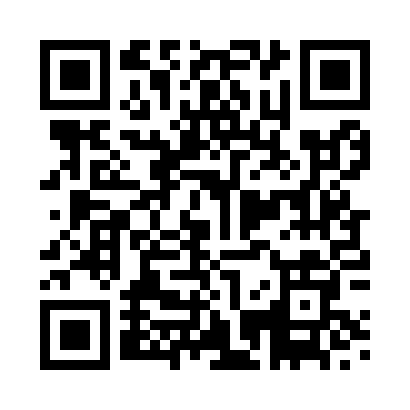 Prayer times for Aldeburgh Ridge, UKWed 1 May 2024 - Fri 31 May 2024High Latitude Method: Angle Based RulePrayer Calculation Method: Islamic Society of North AmericaAsar Calculation Method: HanafiPrayer times provided by https://www.salahtimes.comDateDayFajrSunriseDhuhrAsrMaghribIsha1Wed3:235:2212:505:588:1910:192Thu3:205:2112:505:598:2110:223Fri3:175:1912:506:008:2310:254Sat3:145:1712:506:018:2410:285Sun3:115:1512:506:028:2610:316Mon3:085:1312:506:038:2810:347Tue3:055:1112:506:048:2910:378Wed3:025:1012:506:058:3110:409Thu2:595:0812:506:068:3310:4110Fri2:585:0612:506:078:3410:4211Sat2:575:0512:506:088:3610:4312Sun2:575:0312:506:098:3710:4413Mon2:565:0112:506:108:3910:4514Tue2:555:0012:506:118:4010:4515Wed2:544:5812:506:128:4210:4616Thu2:544:5712:506:138:4410:4717Fri2:534:5512:506:148:4510:4818Sat2:524:5412:506:158:4710:4819Sun2:514:5312:506:168:4810:4920Mon2:514:5112:506:168:4910:5021Tue2:504:5012:506:178:5110:5122Wed2:504:4912:506:188:5210:5123Thu2:494:4712:506:198:5410:5224Fri2:484:4612:506:208:5510:5325Sat2:484:4512:506:208:5610:5426Sun2:474:4412:516:218:5810:5427Mon2:474:4312:516:228:5910:5528Tue2:464:4212:516:239:0010:5629Wed2:464:4112:516:239:0110:5630Thu2:464:4012:516:249:0310:5731Fri2:454:3912:516:259:0410:58